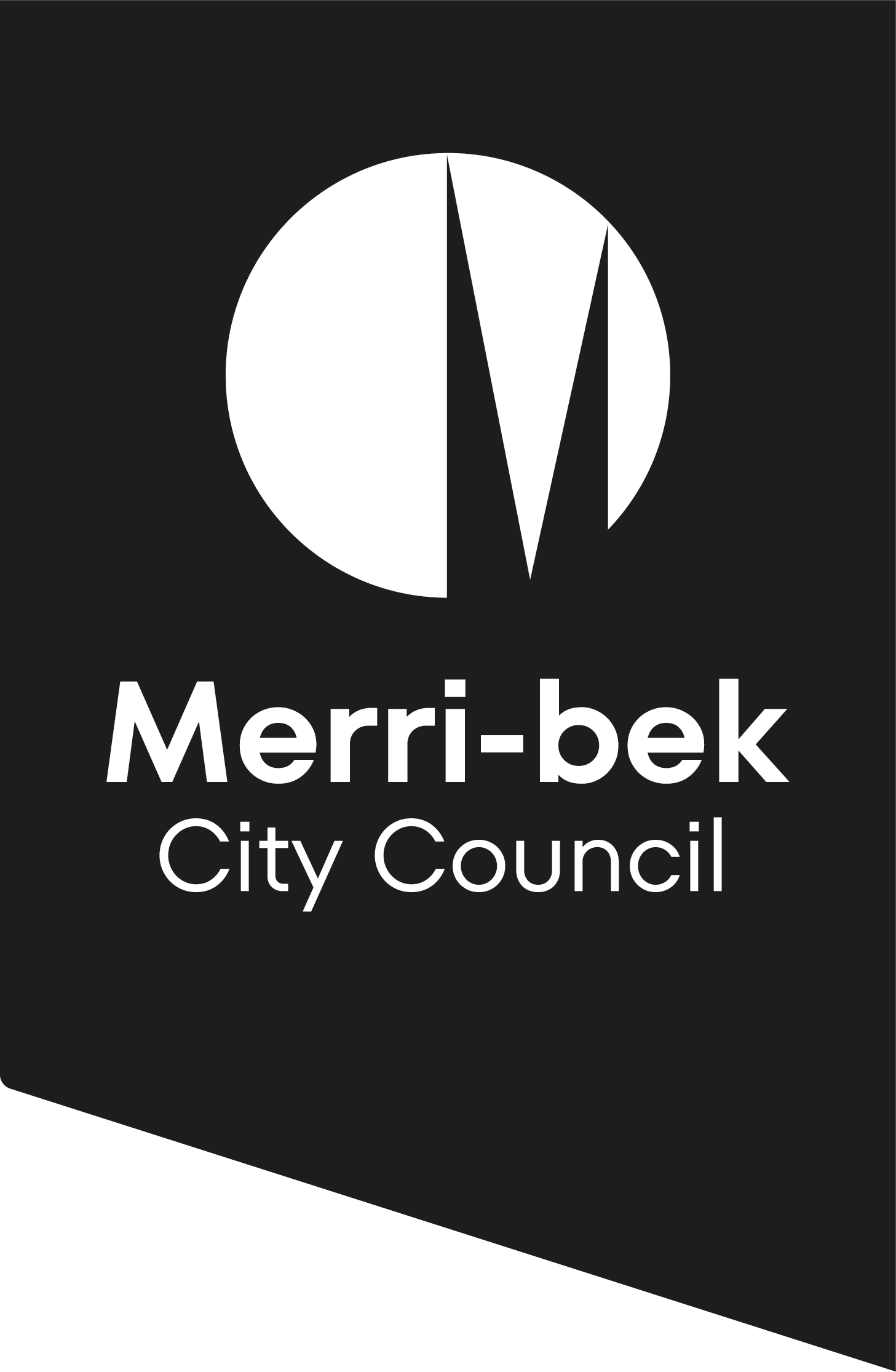 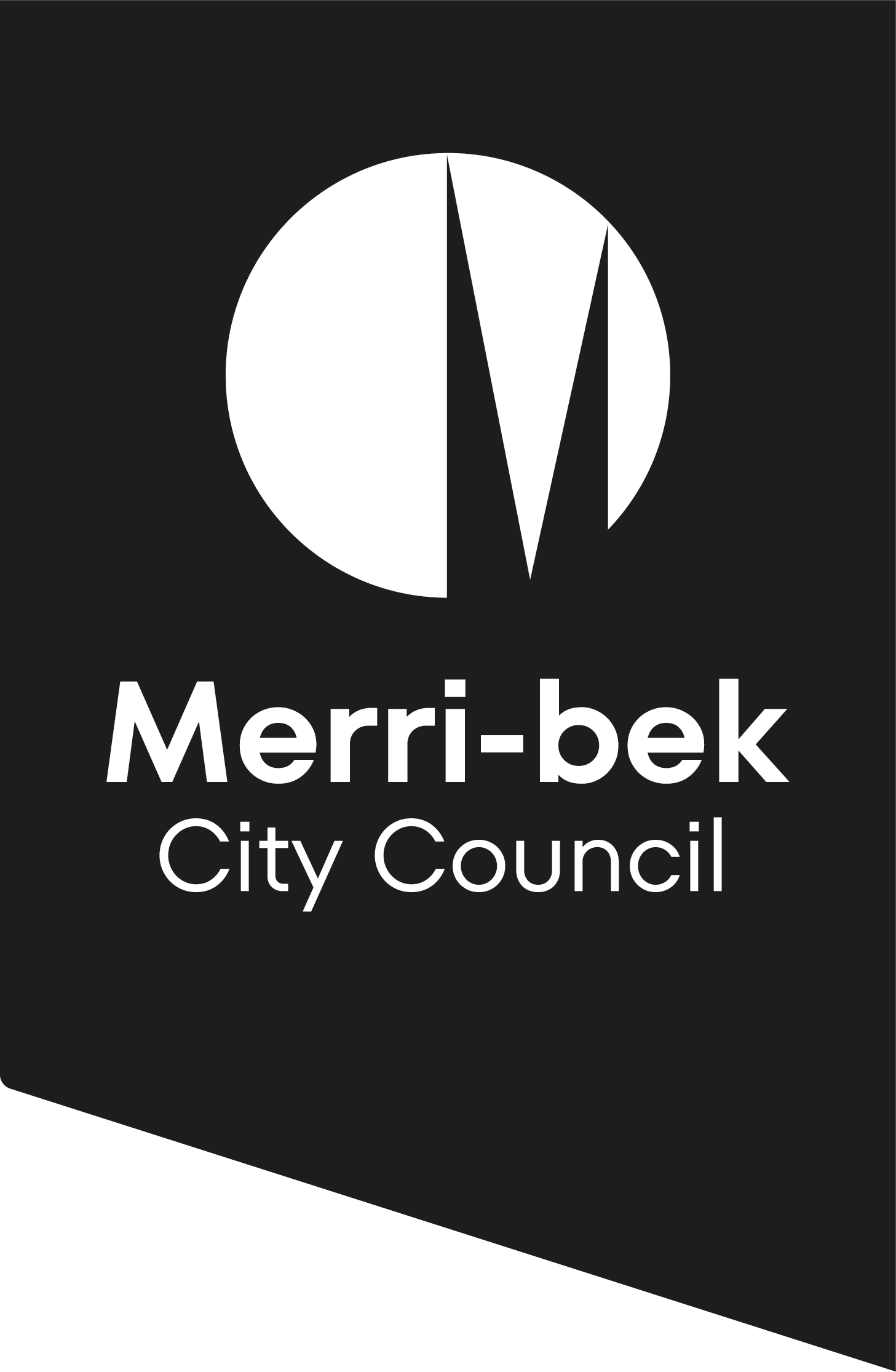 The Victorian Government is banning the sale and supply of some single-use plastic items from February 2023. Plastic pollution harms our health, wildlife and the environment. By banning these items, we will reduce plastic pollution, creating a healthier environment now and for years to come.Alternatives to single-use plasticThe table below provides a list of various alternatives that can be used to replace the banned items. When deciding what items to use:Always consider if you can avoid the item first, and then whether reusable options can be used. When you need to provide a single-use item, preference items certified by the Forest Stewardship Council (FSC).  To view a list of suppliers, see our Supplier information sheet Thanks for helping to keep our streets and waterways clean.    * For a guideline to accepting reusables, see our BYO food containers guide and guidance from Sustainability VictoriaSINGLE-USE PLASTIC BAN Options to replace single-use plastic ProductReusable optionSingle-use alternativeTips for successStrawsProvide reusable straws for dine in customers (metal, silicone)Note, plastic straws will still be made available for medical or disability needsPaper, bamboo or wheat strawsQuality paper straws last longer and the dye doesn’t runSell reusable straws to encourage re-use  Cutlery Provide reusable cutlery for dine inForest Stewardship certified (FSC) bamboo or wooden cutlery Ask customers if they need cutlery before providingEncourage customers to BYO cutlery for takeaway foodPlatesProvide reusable plates for dine inEncourage customers to BYO container for takeaway food*Forest Stewardship certified (FSC) paper plateOffer a discount for customers who supply BYO containersDrink stirrersProvide metal teaspoonsForest Stewardship certified drink stirrers or sticks (FSC) Expanded polystyrene food containers Encourage customers to BYO food container* Aluminium FSC certified cardboard trayCarboard container lined with commercially compostable plastic (e.g.: BioPak items)Encourage customers to BYO food container*Offer a discount for customers who supply BYO containers Expanded polystyrene drink cups Encourage customers to BYO cup Carboard ‘coffee’ cup lined with commercially compostable plastic (e.g.: BioPak items)Carboard ‘coffee’ cup lined with oil-based plasticEncourage customers to BYO cup Offer a discount for customers who bring a BYO cupCotton bud sticksSell reusable silicone ‘cotton’ swabsSell cotton buds with paper or bamboo stick